Рекомендуемые интернет-ресурсы:Детский портал "Солнышко"http://www.solnet.ee/Дефектолог.ru 
http://defectolog.ru/Наши детки 
http://www.ourkids.ru/Болтунишка www.boltun-spb.ruЛогозаврия: сайт детских компьютерных игр http://logozavr.ru/Мерсибоhttps://mersibo.ru«Дошколёнок» - журнал для  деток и их родителейwww.kindereducation.comДефектологиядлявасhttp://defectus.ru/Успех коррекционного обучения детей во многом зависит от того, насколько четко  будет организовано  наше с Вами взаимодействие.Надеемся, что Вы станете     заинтересованными, активными и действенными участниками коррекционного процесса.С уважением,учителя - логопеды,Гузий М.А.Мотина Е.Н.Упражнения для развития дыхания детей с нарушениями речи1.«Кораблики» Ребёнку предлагается широкая ёмкость с водой, а в ней — бумажные «кораблики», которыми могут быть просто кусочки бумаги. Ребёнок, медленно вдыхая, направляет воздушную струю на «кораблик», подгоняя его другому «берегу».2.«Снег и ветер» Из маленьких кусочков ваты скатываются небольшие шарики--«снег»-- и выкладываются на столе. Ребёнку предлагают дуть на «снег», как холодный зимний ветер. При этом «комья снега» должны медленно передвигаться к противоположному краю стола.3.«Кто спрятался?» На предметную картинку размером с четверть альбомного листа наклеиваем с одного края гофрированную бумагу, изрезанную бахромкой. Получается, что картинка находится под тоненькими полосочками гофрированной бумаги. Ребёнку предлагается дуть на бумажную бахромку, пока она не поднимется, и не станет видно картинку.Рекомендуемые интернет-ресурсы:Детский портал "Солнышко"http://www.solnet.ee/Дефектолог.ru 
http://defectolog.ru/Наши детки 
http://www.ourkids.ru/Болтунишка www.boltun-spb.ruЛогозаврия: сайт детских компьютерных игр http://logozavr.ru/Мерсибоhttps://mersibo.ru«Дошколёнок» - журнал для  деток и их родителейwww.kindereducation.comДефектологиядлявасhttp://defectus.ru/Успех коррекционного обучения детей во многом зависит от того, насколько четко  будет организовано  наше с Вами взаимодействие.Надеемся, что Вы станете     заинтересованными, активными и действенными участниками коррекционного процесса.С уважением,учителя - логопеды,Гузий М.А.Мотина Е.Н.Как выполнять артикуляционную гимнастику  дома.Гимнастика органов речи является подготовительным этапом при постановке звуков.Необходимо соблюдать определенную последовательность – идти от простых упражнений к более сложным.Сначала упражнения выполняются в медленном темпе обязательно перед зеркалом. На первых занятиях можно ограничиться и двукратным выполнением упражнений, главное, чтобы оно было выполнено качественно. Затем количество повторений увеличивают, доводя до 10-15 раз. Когда ребенок научится правильно выполнять движения, зеркало можно убрать.Взрослый должен показать ребенку, как правильно выполнять все упражнения. Для этого, дорогие родители, вам необходимо самим научиться выполнять артикуляционную гимнастику.Не удивляйтесь, если некоторые упражнения не будут получаться с первого раза даже у вас, ведь для их выполнения необходим определенный навык.Для того чтобы ребенок нашел правильное положение языка, например, облизал верхнюю губу, намажьте губу вареньем, шоколадом или медом в деятельность детей. Можно привлечь любимую игрушку: «Давай покажем зайке, как правильно выполнять гимнастику для язычка». Хорошо бы подобрать к каждому упражнению картинку-образ. Картинка служит ребенку образцом для подражания.Государственное казенное общеобразовательное учреждение «Специальная (коррекционная) общеобразовательная школа-интернат № 1»Адрес: 357432 Ставропольский край, г. Железноводск, пос. Иноземцево, ул. Лесная 36Телефоны:  8-(879-32)-5-13-43  (тел/факс)  приемная8-(879-32)-5-13-43   директор8-(879-32)-5-13-72 – заместители директораe-mail: sc-kor@mail.ru4.«Пузырьки» Это игра, которую почти все родители считают баловством, и не разрешают детям в неё играть. На самом деле, она является дыхательным упражнением и очень проста в использовании. Нужна лишь трубочка-соломинка и стакан воды. Обращаем внимание ребёнка на то, чтобы выдох был длительным, то есть пузырьки должны быть долго.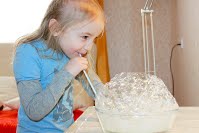 5. «Дудочка» Используем всевозможные свистки, детские музыкальные инструменты, колпачки от ручек. Дуем в них.6. «Фокус» Это упражнение с кусочком ваты, которое подготавливает к произнесению звука [р]. Вата кладётся на кончик носа. Ребёнку предлагается вытянуть язык, загнуть его кончик вверх и подуть на ватку, чтобы сдуть её с носа.7.«Свеча» Ребёнку предлагается дуть на огонёк горящей свечи так, чтобы не задуть её, а лишь немного отклонить пламя. Дуть нужно долго, аккуратно, потихоньку. Государственное казенное общеобразовательное учреждение «Специальная (коррекционная) общеобразовательная школа-интернат № 1»Адрес: 357432 Ставропольский край, г. Железноводск, пос. Иноземцево, ул. Лесная 36Телефоны:  8-(879-32)-5-13-43  (тел/факс)  приемная8-(879-32)-5-13-43   директор8-(879-32)-5-13-72 – заместители директораe-mail: sc-kor@mail.ruРазвиваем пальчики - улучшаем речьМелкая моторика напрямую связана с речью и сказывается не только на ее развитии, но и на предотвращении и устранении дефектов, кроме того, напрямую влияет на способность ребенка учиться - чем "умнее" руки, тем умнее и малыш.       Детям дошкольного возраста для развития мелкой моторики можно                   предложить:Мозаику (мелкую и крупную), всевозможные пирамидки, наборы коробочек для собирания в них мелких камушков…Цветные клубочки ниток для перематыванияПособия для застегивания пуговиц различной величины, кнопок, крючковНаборы веревочек различной толщины для завязывания и развязывания узелковНабор мелких игрушек для развития тактильного восприятия (узнавание предметов на ощупь) Дощечки с накатанным слоем пластилина для выкладывания узоров из мелких камушковПластмассовые и деревянные палочки для выкладывания узоров по образцу   Хорошим средством для развития движений пальцев является игра в   «театр пальчиков». Пальчиковые игры не должны быть продолжительными 5-10мин. в день достаточно для того, что бы стимулировать речевую функцию ребенка.По мере того, как детские пальчики будут становиться проворнее, его язык будет более понятным не только маме.ГКОУ «Специальная (коррекционная) общеобразовательнаяшкола-интернат № 1»г. Железноводск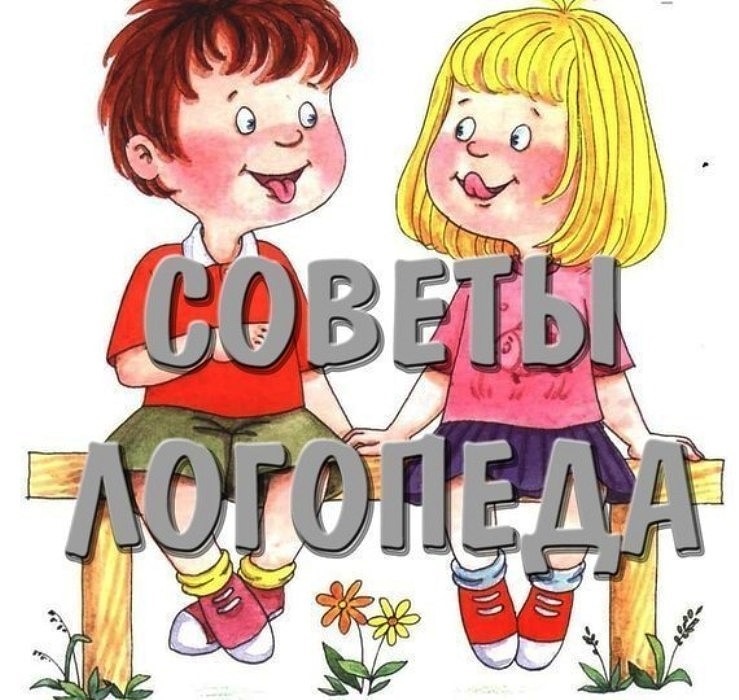 Упражнения для развития дыхания8.«Деревья» Упражнение аналогично упражнению «Кто спрятался?» Наглядный материал в виде деревьев изготавливается из гофрированной бумаги (крона дерева), на которую предлагается дуть.9.«Греем руки» Ребёнку предлагается контролировать выдох ладошками – дуем на ладошки. Это же упражнение используем при постановке свистящих и шипящих звуков. Ребёнок ладошкой контролирует правильность своего произношения. Если «ветерок» холодный, «зимний», значит звук [с] произносится правильно. При произнесении звука [ш] «ветерок» тёплый, «летний», ладошки греются. 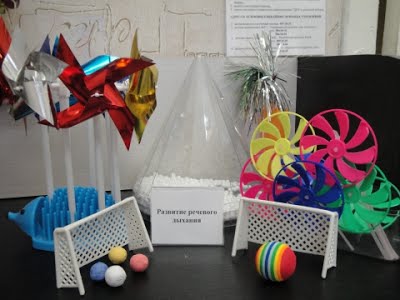 ГКОУ «Специальная (коррекционная) общеобразовательнаяшкола-интернат № 1»г. ЖелезноводскПамятка родителямУ детей, имеющих недостатки произношения отдельных звуков, часто обнаруживаются недостатки в строении и подвижности органов артикуляционного (речевого) аппарата. В таких случаях по заданию логопеда проводится артикуляционная гимнастика. Кроме того  с ее помощью происходит объединение простых движений в сложные артикуляционные уклады различных звуков.С артикуляционной гимнастики начинается каждое занятие в период постановки звука.Названия артикуляционных упражнений условные, но необходимо, чтобы ребенок их запомнил.Заниматься артикуляционной  гимнастикой следует перед зеркалом. Взрослый и ребенок должны сидеть удобно, не горбясь.Перед занятием необходимо умыться прохладной водой, высморкаться, прокашляться. Приготовьте чистый платок, если надо осушите им губы и язык ребенка. Так как при артикуляционных упражнениях происходит интенсивное слюноотделение. Приучайте ребенка своевременно сглатывать слюну. Отработка упражнений занимает от 5 до 10 минут ежедневно, в выходные дни занятия проводятся дважды. Если ребенок сильно устает, делайте это в два этапа.Строго соблюдайте все рекомендации логопеда по выполнению упражнений.Удачи Вам!